The Beacon Society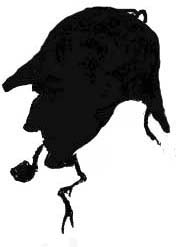 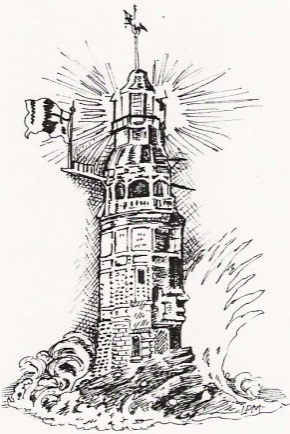 JAN STAUBER GRANT PROGRAMTo Support Programs Introducing Young People to Sherlock Holmeshttp://beaconsociety.com/JanStauberGrant.htmlFunding Guidelines 2022About the Grants ProgramMissionTo provide needed financial assistance to persons and organizations developing literacy projects and other educational experiences that will introduce young people to Sherlock Holmes.GoalsEncourage young people to read;Introduce young people to Sherlock Holmes and, in particular, Sir Arthur Conan Doyle’s Sherlock Holmes stories;Provide monies in the form of grants to support projects introducing young people to Sherlock Holmes;Reach out to both current Holmes fans and non-Sherlockians, encouraging them through financial assistance to develop such projects; andHonor Jan Stauber’s work introducing young people to Sherlock Holmes.Target AudienceElementary, Middle School, and Upper School Teachers (public and private) in the USA and CanadaLibrarians (school, public libraries, etc.) in the USA and CanadaChildren’s Museums and Theaters with educational programsEnthusiasts of detective/mystery fiction who are active in organizations involving young people such as scouting. Sherlock Holmes societies in the USA and CanadaDeadlineApplications for funding may be sent at any time, but must be received by   1 May 2022.Late applications will not be considered.FUNDING GUIDELINES (mandatory for an award)The maximum amount per funding request is $800.00 (US or Canadian). Partial funding of an application may be offered.No funds may be used for paying wages, salaries, stipends, living or travel expenses, honoraria, catering or party refreshments. Costumes are seldom funded. 3.    Incomplete applications may be excluded from consideration, so submitted budgets, 		program descriptions, and supply lists should be accurate and complete.    4.	The Jan Stauber Grant Committee may allow an applicant the option to revise an 	application to address suggestions and/or to answer questions proposed by members 	of the Grant Committee after the Committee’s initial review of an application.   A revised application may be in the form of a revised application in its entirety (preferred) or as a supplemental document to the original application.In either form, the revised application or supplement must clearly indicate what changes were made and be accompanied with a new Signature Section of the application, duly signed and dated.	A revised application/supplement must be received by the GC Chair within eight (8) business days of the date the GC Chair sent the applicant the opportunity to revise the application.If an applicant opts not to submit a revised application or supplement, the committee will vote on the merit of the application as originally received.  5.  Jan Stauber Grants (JSG) are literary grants. Spelling and grammar are considered in      	evaluating applications.6.	The Beacon Society recognized that a program with multiple funding sources is more 	likely to accomplish its goals successfully. We encourage applicants to seek additional 	funding to ensure the success of the program. Please indicate which expenses, such as 	those not allowed under JSG guidelines, will be covered by another funding source. 7.	The JSG should be a rewarding experience for the grantee, the participants, and the 		Beacon Society. In funding the development of a program to introduce Sherlock Holmes 	to students, we want the grantee to produce a project that we can publicize as an 	example of creative teaching. For others wishing to accomplish the same goals with 	their students, we may share elements of the program on our website, 	BeaconSociety.com, where we will give credit to the grantee and the JSG. Examples of 	previous programs are on our website.8.	We expect a detailed report of the final program within three weeks of the 	program’s completion. The report should include:	a.	A written summary of the project including:		1.	A description of the completed project		2.	Goals that were achieved		3.	The project’s impact on the grantee, the school or organization, and the 				participants.	b.	Copies of materials (pamphlets, handouts, etc.) and photos of displays, activities, 		etc., from the program.	c.	The report with all attachments may be submitted by email.9.	All materials provided by JSG funds and all program events should acknowledge the 	support of the Beacon Society. (“Support for this program is provided by the Jan Stauber 	Grant Program of the Beacon Society.”) Bookplates are available on request for books 	funded by the grant.10. If requested, we will provide a mentor to communicate with the grantee throughout 	the process, thus helping ensure the program’s success.11. Since the Beacon Society recognizes that approval from the school or library system 	is essential for the program’s success, we require signed documentation of such support 	from the applicant’s institutional supervisor (principal, director, department chair, etc.)12. All unspent funds must be returned to the Beacon Society.13. Grants are not transferrable to other individuals or institutions except in special 	circumstances and with prior approval by the Grants Committee. Questions?	Email:  	epacpa@gmail.comReturn completed application by 1 May 2022 to:			epacpa@gmail.com	cc:  mason.steve8080@gmail.comorThe Beacon Society c/o Cindy Brown, Grant Committee Chair3912 Circle Bluff CourtDallas, TX  75244  Cc:	Steve Mason	The Beacon Society, Communications Committee Chair	9916 Angel Bend	Denton, TX  76208The Beacon Society will carefully consider all grant applications and will contact all applicants as soon as possible after a decision has been made.  We expect this to take 6 - 8 weeks. JAN STAUBER GRANT (JSG)Application Form for the Year Beginning July 1, 2022 and ending June 30, 2023JAN STAUBER GRANT (JSG)Application Form for the Year Beginning July 1, 2022 and ending June 30, 2023Applicant Name:Applicant Name:Phone: Work:  Home:Email:  Work:Email:  Work:Email:  Home:Email:  Home:Work Address:Home Address:Best way to reach you:           Work            Home          (check one)Best way to reach you:           Work            Home          (check one)Organization Name:Organization Name:Principal/Supervisor’s Name:Principal/Supervisor’s Name:Phone:	Phone:	Email:Email:Work Address (if different from applicant’s):Work Address (if different from applicant’s):Grant RequestGrant RequestDefine Project or ProgramDefine Project or ProgramProject goal/purpose:Project goal/purpose:Description of how the project would be implemented and the activities involved:Description of how the project would be implemented and the activities involved:Your qualifications for conducting the project:Your qualifications for conducting the project:Anticipated number of participants (ages, grade levels):Anticipated number of participants (ages, grade levels):Expected outcomes:Expected outcomes:Location of program or project:Location of program or project:Projected start/end dates of project (month/year):Projected start/end dates of project (month/year):BudgetBudgetTotal requested (Please specify U.S. or Canadian dollars):Total requested (Please specify U.S. or Canadian dollars):Books—list author, title, edition, and cost. (If you request an abridged edition, a pastiche, a graphic novel edition, or some other variant of the Sherlock Holmes stories, please explain why it is preferable over the original version.)Books—list author, title, edition, and cost. (If you request an abridged edition, a pastiche, a graphic novel edition, or some other variant of the Sherlock Holmes stories, please explain why it is preferable over the original version.)Supplies—list with cost:Supplies—list with cost:Fees—list with cost:Fees—list with cost:Other (be as specific as possible):Other (be as specific as possible):Are you requesting funding or in-kind support from other sources? If so, please list the other sources and the amount you are requesting from each.Are you requesting funding or in-kind support from other sources? If so, please list the other sources and the amount you are requesting from each.SignaturesSignaturesI affirm that the facts stated above are true and complete to the best of my knowledge, information, and belief.  Upon submitting this application, I hereby agree and consent to follow the guidelines of the Beacon Society Jan Stauber Grant Program and furnish a final report as described in the Guidelines.I affirm that the facts stated above are true and complete to the best of my knowledge, information, and belief.  Upon submitting this application, I hereby agree and consent to follow the guidelines of the Beacon Society Jan Stauber Grant Program and furnish a final report as described in the Guidelines.APPLICANT SIGNATURE: ______________________________________________________APPLICANT SIGNATURE: ______________________________________________________DATE:DATE:As the Institutional Representative (Applicant’s Principal or Department Supervisor), I affirm that I have read this proposal and support this program for the students of my school/library. I understand that the Applicant has agreed to furnish a summary report to the Beacon Society. If the program does not take place or if this report is not received in a timely manner, I acknowledge that the funds awarded must be returned to the Beacon Society upon request.  I further acknowledge that the grant cannot be transferred to an individual other than the applicant without prior approval from the Beacon Society Grants Committee.As the Institutional Representative (Applicant’s Principal or Department Supervisor), I affirm that I have read this proposal and support this program for the students of my school/library. I understand that the Applicant has agreed to furnish a summary report to the Beacon Society. If the program does not take place or if this report is not received in a timely manner, I acknowledge that the funds awarded must be returned to the Beacon Society upon request.  I further acknowledge that the grant cannot be transferred to an individual other than the applicant without prior approval from the Beacon Society Grants Committee.SUPERVISOR SIGNATURE: ______________________________________________________  SUPERVISOR SIGNATURE: ______________________________________________________  DATE: DATE: 